ПРОЄКТ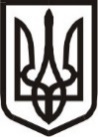 Нетішинська міська рада Хмельницької області Р І Ш Е Н Н Я_____________________сесії Нетішинської міської радиVІІІ скликання__.__.2023					Нетішин				      № __/____Про внесення змін до рішення тридцять четвертої сесії Нетішинської міської ради VІІІ скликання від 23 грудня 2022 року №32/1592 «Про фінансовий план комунального підприємства Нетішинської міської ради «Житлово-комунальне об’єднання» на 2023 рік»Відповідно до статті 25, пункту 3 частини 4 статті 42 Закону України «Про місцеве самоврядування в Україні», Порядку складання, затвердження та контролю виконання фінансових планів комунальних підприємств територіальної громади, затвердженого рішенням виконавчого комітету Нетішинської міської ради 23 червня 2022 року № 198/2022 (зі змінами), розділу 7 Статуту КП НМР «Житлово-комунальне об’єднання», Нетішинська міська рада  ВИРІШИЛА:1. Унести до рішення тридцять другої сесії Нетішинської міської ради VІІІ скликання від 23 грудня 2023 року №32/1592 «Про фінансовий план комунального підприємства Нетішинської міської ради «Житлово-комунальне об’єднання» на 2023 рік» такі зміни:- додаток до рішення викласти у новій редакції згідно з додатком.2. Контроль за виконанням цього рішення покласти на постійну комісію Нетішинської міської ради VІІІ скликання  з питань планування бюджету, фінансів, розвитку підприємництва, соціально-економічного напрямку, інвестицій, регуляторної політики, комунального майна та комунального господарства (Микола Панащенко) та директора КП НМР «Житлово-комунальне об’єднання»  Ольгу Грабарчук.Міський голова							Олександр СУПРУНЮК